Уважаемые руководители образовательных учреждений! Арктический государственный институт культуры и искусств в 2022-2023 учебном году проводит Республиканскую школьную олимпиаду по культуре народов Республики Саха (Якутия), для учащихся 9-11 классов. Для участия в олимпиаде необходимо в срок с 14  ноября до 25 ноября 2022 г. пройти регистрацию на информационно-образовательном портале Виртуальный институт АГИКИ по адресу  https://edu.agiki.ru/Олимпиада в 2022 г. проводится в два  этапа. Первый этап - (отборочный) олимпиады будет проведена в online-режиме с 28 по 30 ноября 2022г. К выполнению тестовых заданий Олимпиады можно приступить в любой день по усмотрению организаторов школьного этапа в течение сроков, оговоренных в графике. Участники должны пройти тест на знание теоретического материала учебного предмета. Второй (заключительный) этап 20 декабря 2022 г.  проводится в очной форме или видеотрансляцией в Арктическом государственном институте культуры и искусств. Участники из отдаленных районов республики: Абыйский, Аллаиховский, Анабарский, Булунский, Верхоянский, Жиганский, Момский, Нижнеколымский, Оленекский, Среднеколымский, Усть-Янский, Эвено-Бытантайский и Верхнеколымский могут принять во втором этапе в заочной форме, для чего необходимо выслать видеоматериал или электронный вариант конкурсной работы на электронный адрес knrsya2022@mail.ru – с пометкой «Олимпиада КНРСЯ» или по Почте России (доставить лично) в Арктический государственный институт искусств и культуры: 677000, Республика Саха (Якутия), г. Якутск, ул. Орджоникидзе, д. 4, каб. 301.  К участию на второй этап допускаются победители первого этапа, творческое задание Олимпиады проводится по одному из следующих направлений:  - Фольклор. Участник должен сольно исполнить один из жанров фольклора (народное пение, эпическое произведение, игра на народном музыкальном инструменте, круговые танцы коренных народов РС (Я), малые жанры фольклора и т.д.)- Хореография. Участник должен представить номер из сольного репертуара по народному танцу (народы, проживающие в Республике Саха (Якутия))- Научно-практическая работа. Участник должен написать реферат.Второй этап - (заключительный) олимпиады будет  проведен в очной форме  Рекомендуем обеспечить обязательное участие в олимпиаде учащихся 9-11 классов. Результаты олимпиады будут размещены на официальном сайте института. О.Д. Коврова , +79246617698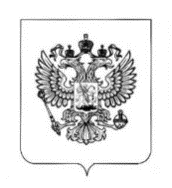 МИНИСТЕРСТВО НАУКИ И ВЫСШЕГО ОБРАЗОВАНИЯ РОССИЙСКОЙ ФЕДЕРАЦИИФедеральное государственное бюджетное образовательное учреждениевысшего образования «Арктический государственный институт культуры и искусств»(ФГБОУ ВО «АГИКИ»)Орджоникидзе ул., д.4, г. ЯкутскРеспублика Саха (Якутия), 677000Тел/факс. (4112) 34-44-60E-mail: agiki@mail.ru, rector@agiik.ruhttp://www.agiki.ruРуководителям образовательных учрежденийРеспублики Саха (Якутия)